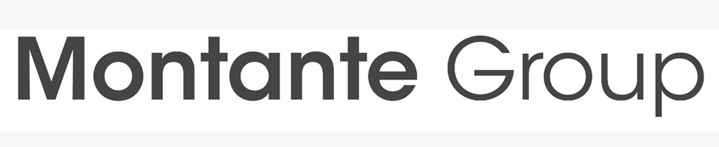 Title: 		Business Development Manager					Location: 	2760 Kenmore Avenue, Tonawanda, NY	Department: 	Solar Reports to: 	President, Montante SolarFLSA Status: 	ExemptApproval Date: 	August 8, 2018				By:	Daniel MontantePosition SummaryThe Business Development Manager’s job is to lead the business development efforts of Montante Solar.  This work entails identifying sales leads, leading potential customer engagement, preparing sales proposals, responding to RFPs and negotiating contracts.   The Business Development Manager will also support the project development activities of sold solar projects.  This work includes supporting project permitting, securing incentives, and working through site plan approval process.Beyond direct responsibility for driving topline revenue for Montante Solar, the role requires interaction with the larger Montante Group sales organization to work collaboratively to achieve the group company objectives.This position is responsible for maintaining professional and technical knowledge in and out of the office.  This knowledge includes an understanding of the New York electricity markets, utility interconnection guidelines, NYSERDA solar incentive benefits and monetary crediting of solar projects (VDER).  Key RelationshipsInternal:President, Montante SolarElectrical Engineer & Commissioning ManagerMontante Group Sales ManagerProject ManagersMontante Executive TeamExternal:Potential Montante clients Networking eventsNYSERDA personnel Municipal planning boardsEssential Responsibilities/Duties:Generate commercial solar project leadsEstablish and develop relationships with potential clientsFunnel leads to purchase contract execution Achieve established annual sales targets Coordinate marketing activities with sales activitiesMonitor, gather, and interpret sales activity data for improved resultsBe subject matter expert on utility interconnection rules and NYSERDA incentivesAbility to use solar array modeling software (Helioscope or PVSyst) to mock up project layoutsOther Responsibilities/Duties:Maintain professional and technical knowledge by attending educational workshopsReviewing professional publicationsAttending educational workshops (e.g NABCEP training)Establishing personal networksParticipating in professional societies Certifications/Licenses PreferredNABCEP – PV Technical Sales CertificationQualifications, Skills and Abilities Required:Interpersonal Skills - open mindedness, the ability to learn, self-confidence, self-discipline, self-motivation, being a self-starterCommunication Skills - compelling writer and confidence when presenting to groupsLeadership Skills – Honesty & integrity, can inspire other, commitment & passion, good communicator, inspires others, creativity & innovation, training & mentoring other employeesMicrosoft suite of applications including MS Word, Excel and PowerPoint Helioscope or PVSystStrong sales and negotiation techniques Minimum two-years of experience in sales or business development related fieldExperience with solar energy, electricity markets or other distributed generationUndergraduate degree preferredTravel: Regional travel (< 50 miles) is routineOccasional overnight travelPhysical Requirements:Ability to drive with clean driving recordAbility to lift 15 lbs.